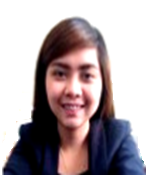 JENNIFERJENNIFER.338358@2freemail.com  QUALIFICATIONSBachelor of Science in Administration Major in Management having 4 years of total experience in administrative and secretarial job in and UAE and Philippines. Good in speaking and writing English. OBJECTIVES	To accept any position in your company that I am qualified that provides challenges and oppurtunity for additional knowledge and experience that will help me to grow in my career.	CAREERHISTORY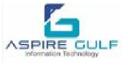 Office Administrator	Aspire Gulf Information Technology (Abu Dhabi)		March 2012 to May 30, 2016				Completing all administrative tasks and updating records. Credit cards, pay rolls. Involved in making payrolls and Creation of credit cards		Payroll uploading through database Documents controlling.				Ensuring that a customer’s problem is brought to a satisfactory conclusion.			Invoice Handling							Dealing with customer enquiries by telephone, email and letter’s				Writing reports and business correspondence				Making payroll and WPS for our clients.					Act as backup to the Customer Service Department, assisting customers over the telephone and in person as necessary.				Input new ATM and Debit Card records into the computer based system					Order new and replacement Debit Cards.					February 2011 – February 2012    Big Leap Business Solutions Unit 612 City land Shaw Towers,		Mandaluyong. Philippines,         Sales Administrator				Making proposals for our client.Communicate with Sales Managers regarding order and delivery statusCoordinate delivery and installation with customersPrepare and process sales ordersMaintain current and accurate customer files and informationAct as a liaison between Customers, Sales Managers, and other departments within the organization to help ensure customer satisfactionMaking quotations for the total cost of the proposed projectEDUCATIONJune 2007 – June 2011Bachelor of Science in Business Administration major on Management				Rizal Technological University,	Mandaluyong PhilippinesCOMPUTER SKILLSWindows Office Tools.Word, Excel, PowerPoint, InternetPERSONAL DETAILSPROFILE: Female 27 years old, SingleBIRTHDAY: October 04, 1989NATIONALITY: FilipinoCHARACTER REFERENCESOutstanding references are available upon requests.